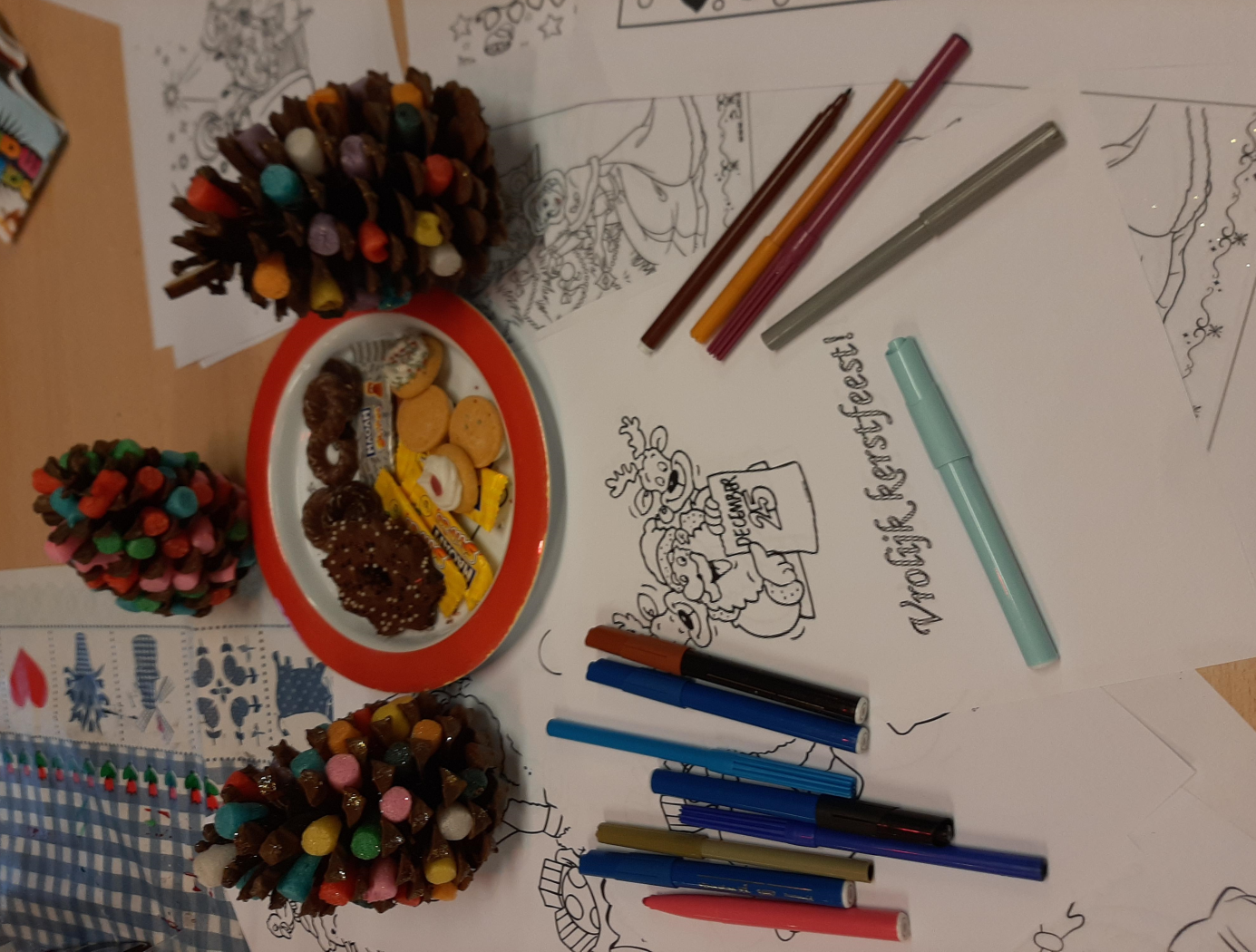 LEUKE ACTIVITEIT

FIJNE FEESTDAGENBSO KINDEREN VINCKERT  4